INDUCCIÓN A ESTUDIANTES DE LA ESCUELA NACIONAL DE TRABAJO SOCIAL-PROYECTO DIAGNÓSTICO A COOPERATIVAS CULTURALES (3ª parte)Día: Marzo 11, 2020/ 10:00 horasSede: Escuela Nacional de Trabajo Social, UNAM. Av. Universidad 3000, C.U., Coyoacán, 04350Actividades de integración, explicación del plan de trabajo, dinámica de equipos de trabajo y seguimiento de reportes a través de plataformas digitales.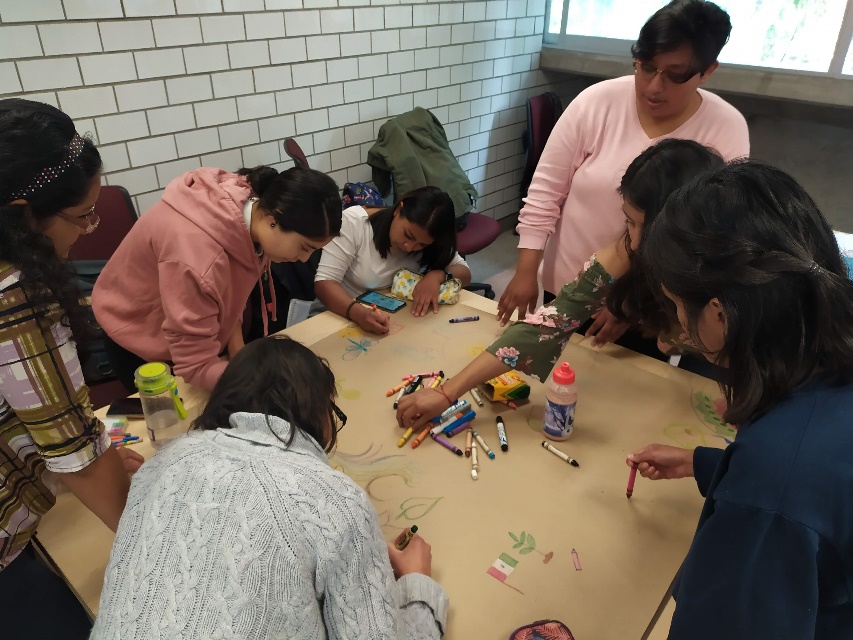 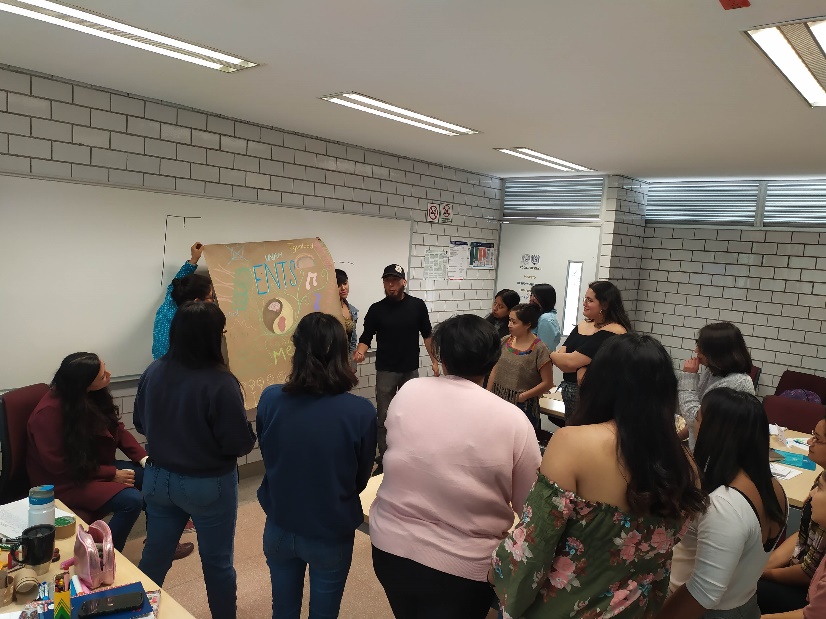 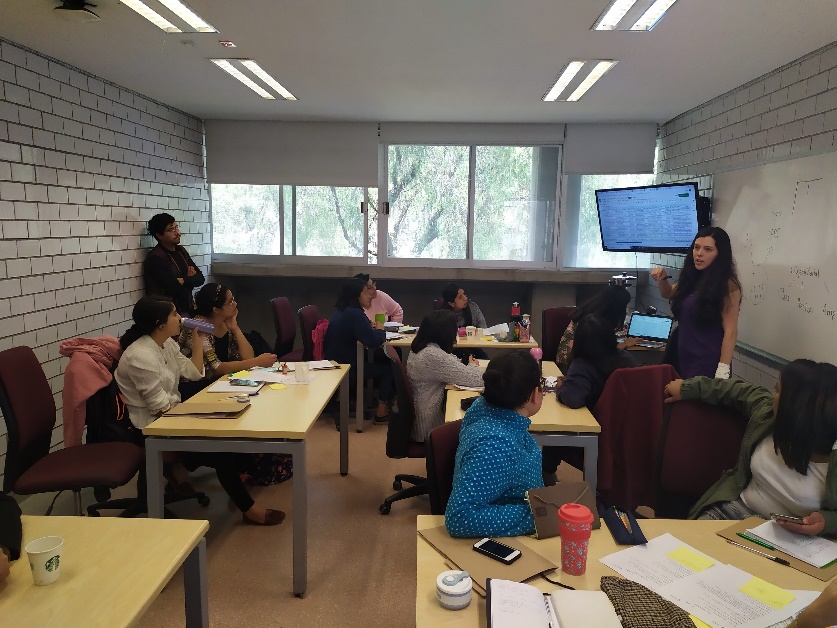 